Задания  для 7А класса на 14.04.2020ОБЩЕСТВОЗНАНИЕВыполните задания1.	В ст. 37 Конституции РФ записано: «Каждый имеет право на отдых. Работающему по трудовому договору гарантируются установленные федеральным законом продолжительность рабочего времени, выходные и праздничные дни, оплачиваемый ежегодный отпуск.».1. Объясните, как Вы понимаете смысл фразы: «Право на отдых».2. Взрослые могут многое рассказать о своей трудовой деятельности, но в школьные годы главная деятельность — это учёба. Проанализируйте своё свободное от учёбы время и место отдыха в нём. Составьте рассказ о видах своего отдыха, используя следующий план.1) Чем Вы занимаетесь, когда отдыхаете дома? Для чего Вы отдыхаете дома?2) В каких видах полезного для себя и окружающих отдыха труда Вы могли бы участвовать или участвовали?В чём Вы видите пользу такого участия для себя и своих сверстников?2.	 Выберите верные суждения и запишите цифры, под которыми они указаны.1) Законы это правила, которые устанавливает и охраняет государство.2) Законы обязаны соблюдать все.3) Асоциальное поведение всегда связано с нарушением правовых норм, законов.4) Законы призваны утверждать и защищать справедливость.5) Законы дают неограниченную свободу людям.3. 	Выберите верные суждения и запишите цифры, под которыми они указаны. Используйте дополнительные источники информации, если затрудняетесь ответить на этот вопрос.1) Адвокаты помогают составить завещание и удостоверяют сделки с недвижимостью.2) Нотариусы защищают права подсудимых в ходе судебного процесса.3) Федеральная Служба Безопасности борется с терроризмом, шпионажем и т.д.4) Прокуратура надзирает за соблюдением законов.5) Суд осуществляет правосудие от имени государства.4. 	В ходе телепередачи было высказано мнение: «Реклама толкает людей на покупки ненужных им товаров».1. Как Вы понимаете смысл слова «реклама»?2. Дайте своё объяснение смысла высказывания.3. Как, по Вашему мнению, человек может избежать влияния навязчивой рекламы?5.	Семену 13 лет. Какие права есть у Семена? Запишите цифры, под которыми указаны верные ответы. 1) участвовать на выборах в качестве избирателя2) вносить вклады в банк3) покупать в магазине конфеты4) получать подарки от родителей5) устраиваться работать курьером в каникулярное время6) давать согласие на изменение своего имени и фамилии6.	Даниле исполнилось 14 лет. Какие права появились у Данилы после достижения 14-летнего возраста? Запишите цифры, под которыми указаны верные ответы. 1) участвовать на выборах в качестве избирателя2) вносить вклады в банк3) покупать в магазине конфеты4) получать подарки от родителей5) устраиваться работать курьером в каникулярное время6) давать согласие на изменение своего имени и фамилии7. 	Виталию 50 лет. Какие политические права и свободы гарантированы ему в соответствии с Конституцией РФ? Запишите цифры, под которыми они указаны.1) избирать в органы государственной власти2) распоряжаться имуществом3) пользоваться учреждениями культуры4) распоряжаться своими способностями к труду5) непосредственно участвовать в управлении делами государства6) направлять обращения в государственные органы8. 	Привлекая обществоведческие знания, составьте краткое (из 5–7 предложений) сообщение о правовом статусе несовершеннолетнего работника в РФ, используя все приведённые ниже понятия.Несовершеннолетний работник; трудовой договор; согласие родителя; легкий труд; ночная смена; служебная командировка.9. 	Установите соответствие между характеристиками и видами социальных норм: к каждому элементу, данному в первом столбце, подберите соответствующий элемент из второго столбца.10.	Установите соответствие между примерами и видами прав человека. К каждому элементу, данному в первом столбце, подберите элемент из второго столбца.БИОЛОГИЯТема: «Внешнее строение млекопитающих»Особенности внешнего строения пресмыкающихся и млекопитающих.Сделать вывод об усложнении организации млекопитающих.Функции желез млекопитающихФИЗИКАВыполните тест:Форма для записи ответов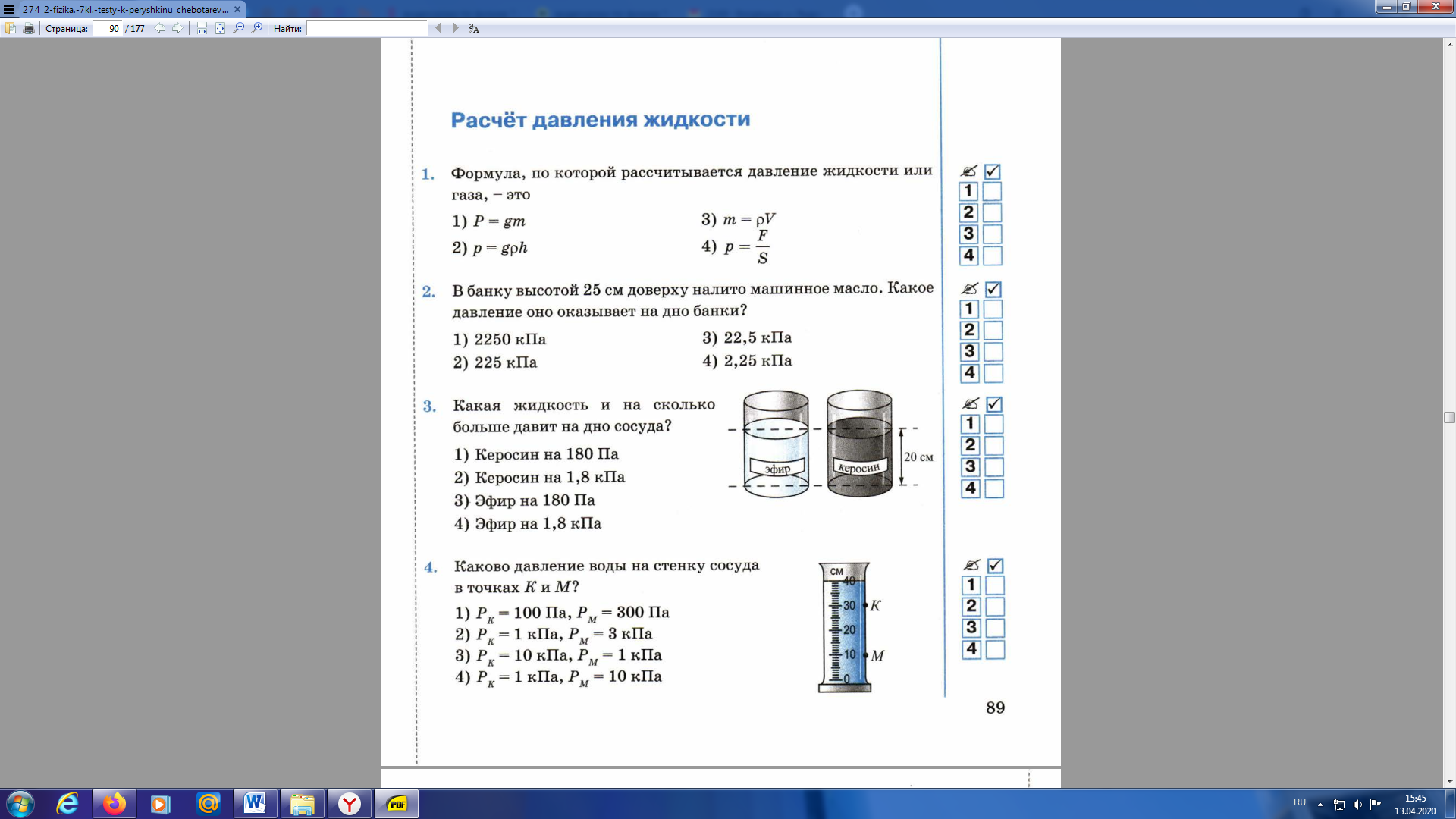 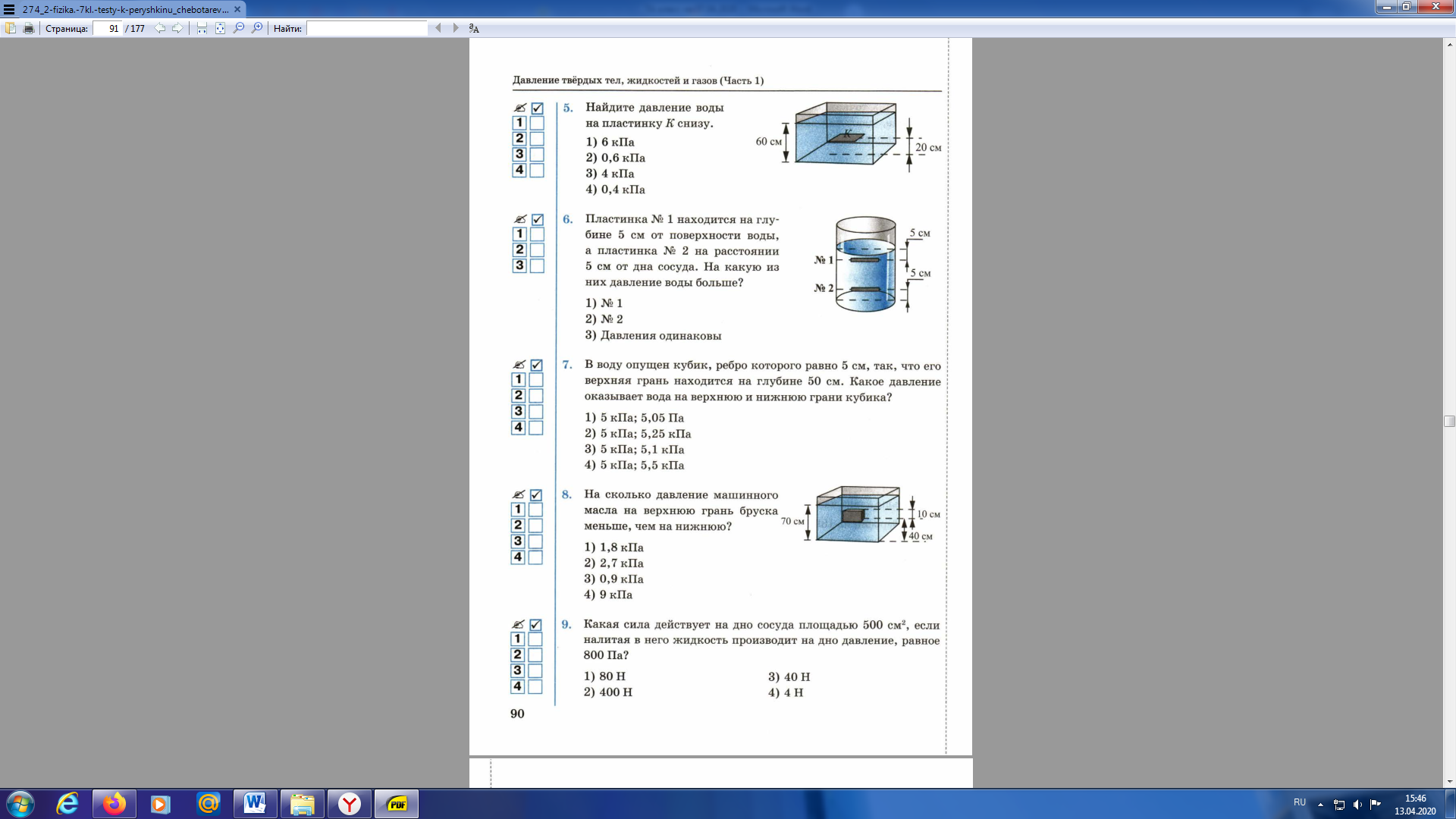 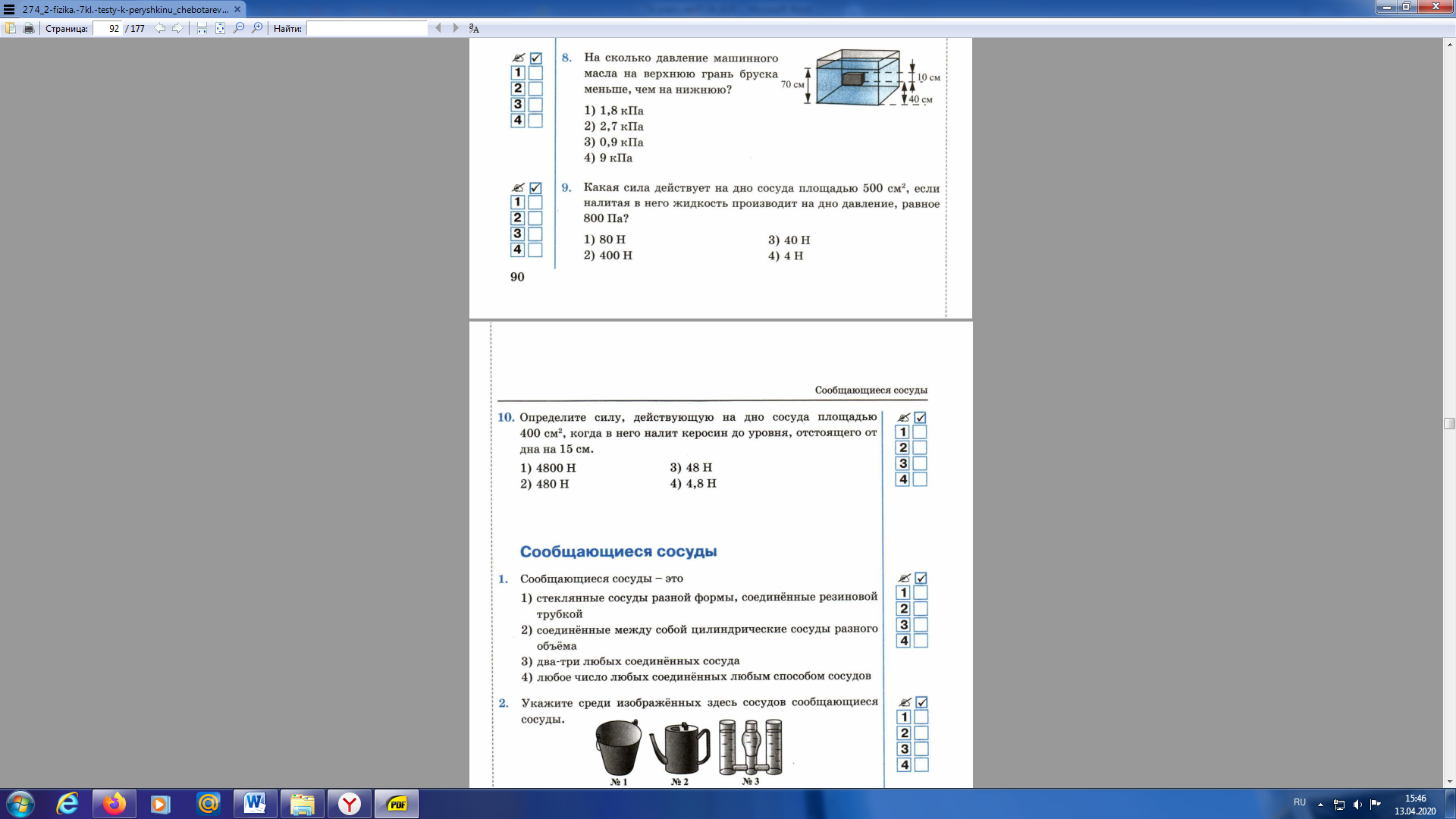 ПредметЗаданиеФорма контроля Русский язык§67 упр. 425, §68 упр. 430 (с заданиями)Фотографии выполненного задания прислать на электронную почту kustova.irina@inbox.ruдо 10 часов  15.04.2020 года(при отправке  фотографий  убедитесь, что вы написали  свою фамилию и класс). ЛитератураУчить стихотворение по выбору (стр.123 – 144)Читать стр. 128 – 136 и ответить на вопрос № (с. 136)Фотографии выполненного задания прислать на электронную почту kustova.irina@inbox.ruдо 10 часов  18.04.2020 года(при отправке  фотографий  убедитесь, что вы написали  свою фамилию и класс). ГеометрияРешить на образовательном портале «РЕШУ ВПР» вариант №475604 (доступен с 14.04.2020  08:00 по 15.04.2020  09:00)Выполнить задания (постараться устно)  и отправить ответы на портале  учителю до 9 часов  15.04.2020 годаГеометрияп.33, п.34записать в тетрадь основные определения, теоремы, следствия  (обязательно ЧЕРТЕЖИ)№236,  №248 (чертеж, на нем отмечаем данные, рядом вычисления)фотографии выполненных заданий прислать учителю на электронную почту moiseevaludmila2020@yandex.ru до 12 часов 15.04.2020 годаФизикаРешить на образовательном портале «РЕШУ ВПР» вариант №  59665  (доступен с 14.04.2020  08:00 по 15.04.2020  09:00)Выполнить задания и отправить ответы на портале  учителю  до 9 часов  15.04.2020 годаФизика§40 прочитатьВыполнить тест (см. ниже)Фотографии письменно выполненных заданий прислать учителю на электронную почту moiseevaludmila2020@yandex.ru до 11 часов  15.04.2020 годаОбществознаниеВыполните задание (см. ниже)Фотографию  выполненного  задания присылать на почту Zebra2291@yandex.ruдо 10 часов  16.04.2020 года(при отправке своих фотографий убедитесь, что вы написали свою фамилию и класс) БиологияПрочитать § 50 и заполнить таблицы.Фотографии выполненных  заданий присылать на почту jakunina14@yandex.ru , до 12 часов  15.04.2020 годаХАРАКТЕРИСТИКИВИДЫ СОЦИАЛЬНЫХ НОРМА) фиксируется в законах и подзаконных актахБ) регулируется общественные отношенияВ) охраняются силой государстваГ) отражают общественное мнениеД) поведение оценивается с позиции добра и зла1) моральные2) правовые3) и моральные, и правовыеПРИМЕРЫ ПРАВ ЧЕЛОВЕКА ВИДЫ ПРАВ ЧЕЛОВЕКАА) право на владение собственностьюБ) право на демонстрации, митингиВ) право на охрану здоровья и медицинскую помощьГ) право избирать и быть избраннымД) право на жизнь1) гражданские (личные) права2) политические права3) социально-экономические праваСравниваемый признакПресмыкающиесяМлекопитающиеФорма телаПокровы телаОтделы телаРасположение конечностейЖелезыФункцииПотовыеСальныеПахучиеМлечныеНомер вопроса12345678910Вариант ответа 